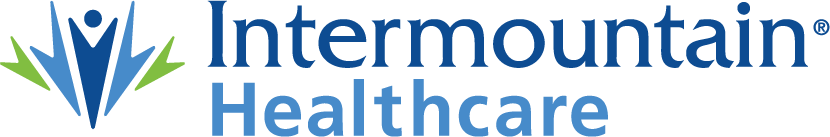 An Official Communication from Intermountain HealthcareJanuary 30, 2023Dear Valued Patient, Intermountain Healthcare’s guiding mission is helping people live the healthiest lives possible®. We work with our patients to help you achieve your personal health potential. Sometimes in our pursuit of this goal, changes are made to where we take care of you, and this is one of those occasions. Effective Feb. 10, 2023, Weldon James, MD at our Desert Heights myGeneration Clinic will no longer be working as a primary care provider. To continue ongoing care, we are delighted to announce that Anthony Marlon, PA at the Desert Heights myGeneration Clinic will be accepting his patients. If you continue care with Anthony, he is committed to carry on the tradition of treating you with the same understanding and compassionate care you are accustomed to. Your medical records would remain with Intermountain Healthcare, available to Anthony for a seamless transition. If you already have an appointment scheduled after Feb. 10, 2023, with Dr. James, please note that we are reaching out to reschedule your appointment day and time. If you have any questions or have not heard from us by 2/17/2023, please call the clinic at 702-734-6363.If you wish to choose a different provider at one of our other clinic locations, please visit our website at intermountainhealthcare.org/Nevada. You may also contact your insurance carrier for assistance in locating a new provider. Regardless of who you choose to provide your care in the future, Intermountain is committed to a seamless transition and will make your medical records available to your new provider. We recognize that change is not always easy, but it can serve an essential purpose to achieve our mission of helping people live the healthiest lives possible. Thank you for placing your trust in Intermountain Healthcare. It is an honor and duty we do not take for granted.Sincerely, Ama BrobbeyAma Brobbey, MDChief Medical Officer